ПРЕСС-СЛУЖБА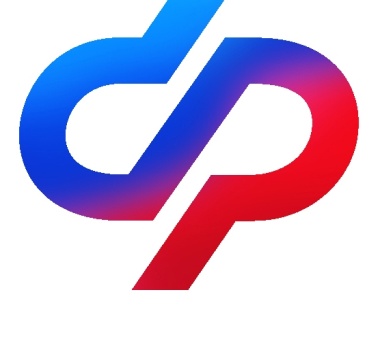 ОТДЕЛЕНИЯ ФОНДА ПЕНСИОННОГО И СОЦИАЛЬНОГО СТРАХОВАНИЯ РОССИЙСКОЙ ФЕДЕРАЦИИПО ВОЛГОГРАДСКОЙ ОБЛАСТИ                                           400001, г. Волгоград, ул. Рабоче-Крестьянская, 16      Официальный сайт Отделения СФР по Волгоградской области –  sfr.gov.ru/branches/volgograd/Семьи, не использовавшие материнский капитал, получат индексацию на 7,5%В Волгоградской области в декабре 2023 года из 10 513 полученных сертификатов на материнский капитал остаются неиспользованными 2 219. Всего за годы выдачи материнского (семейного) капитала в регионе ещё не реализованы 83 917 сертификатов. Это значит, что семьи, получившие маткапитал, пока думают, как лучше распорядиться средствами, которые в скором времени увеличатся.1 февраля Социальный фонд России повысит сумму материнского капитала всем семьям, которые пока не воспользовались им. Индексацию на 7,5% также получат родители, сохранившие часть средств на сертификате. Чем больше неиспользованная сумма, тем выше будет прибавка после индексации.Максимальное повышение ждёт те семьи, которые пока ни разу не распоряжались сертификатом. Для них сумма вырастет сразу на 44 тысячи рублей. Если оформлен повышенный материнский капитал на второго ребёнка и при этом не было никаких трат, увеличение составит уже 58 тысяч рублей.Родители, сохранившие часть материнского капитала, также вправе рассчитывать на индексацию через два месяца. Например, если после всех распоряжений у семьи осталось 375 тысяч рублей, именно эта сумма и будет увеличена в феврале на 7,5%. В результате семья сможет распорядиться более высокими средствами в размере 403 тысяч рублей.Информация о сумме неизрасходованного материнского капитала доступна родителям на портале «Госуслуги». Соответствующий сервис Социального фонда позволяет всегда иметь под рукой актуальные данные о средствах, которые семья может направить на существующие направления программы.Напомним, что по её условиям материнский капитал подлежит индексации раз в год на уровень фактической инфляции. Согласно прогнозу Минэкономразвития, она составит 7,5% к концу этого года. С 1 февраля размер маткапитала на первого ребёнка вырастет почти до 631 тыс. рублей. Повышенный материнский капитал на второго ребёнка вырастет до 833,8 тыс. рублей.